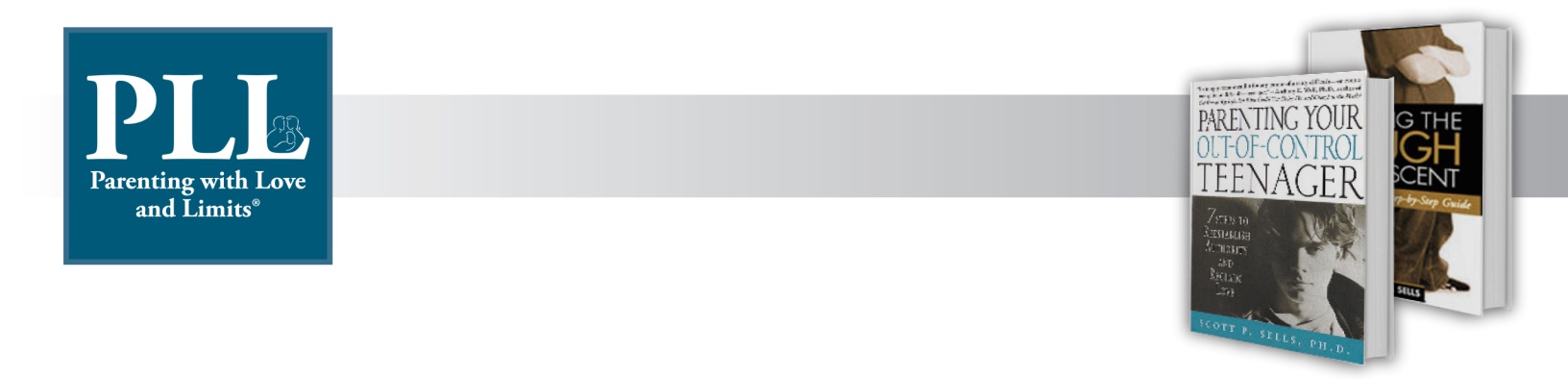 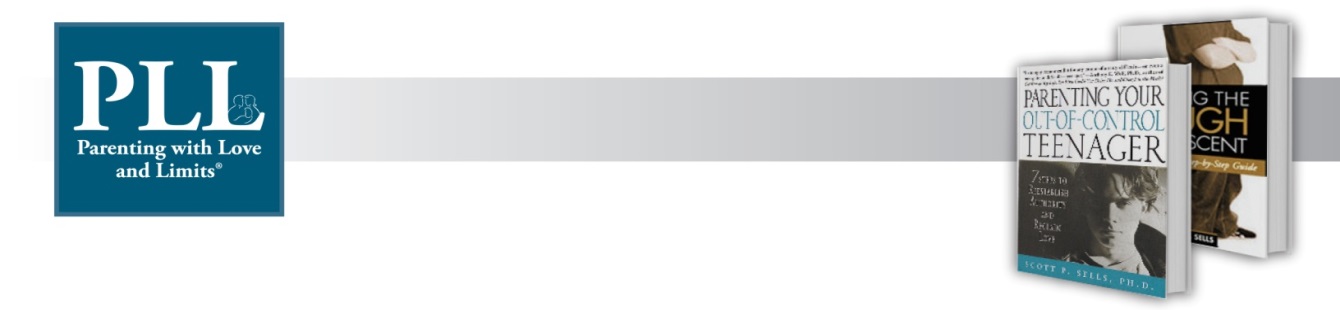 \Treatment PhaseCase Closed